April 12 LessonBellringer from RI 5.4 February 1 Lesson2 During the Middle Ages, people in England used dishes, pots, and bowls made of clay. Clay was an ideal substance for such objects because it was cheaper than metal and easier to shape than wood. One type of orange-colored clay was particularly inexpensive and easy to mold into shapes. The name of this clay was “pygg.” Read the sentence from paragraph 2. Clay was an ideal substance for such objects because it was cheaper than metal and easier to shape than wood.Based on the evidence in paragraph 2, what is the meaning of the word IDEAL? (RI 5.4#1)PerfectUnworkableUnachievableUnattainableRL 5.2 Objective: Today the students will learn how to determine a theme of a story, drama, or poem from details in the text, including how characters in a story or drama respond to challenges or how the speaker in a poem reflects upon a topic; summarize the text.SO- Today the students will learn how to determine a theme of a story, drama, or poem from details in the text, including how characters in a story or drama respond to challenges or how the speaker in a poem reflects upon a topic; summarize the text.Real World-In the real-world students need to understand there is a lesson in everything we do. Prior Knowledge – Sarah decided not to share her cupcake with Emily, and she ended up dropping it on the ground. What is the theme? Direct Instruction- We will read a story. We will answer the I Do, We Do, and You Do. Students will follow along in Schoology with the teacher. Students will submit work in Schoology. Closing- Students will tell the teacher what they have learned today.Vocabulary Determine means to cause something to occur in a particular way.Challenge means a task or situation that test someone’s ability.Theme is the message the author is trying to deliver to the reader through his or her writing.Details is piece of information that supports an idea. Retell means to tell something again or different.Recount means to tell someone about something or give an account of an event or experience.Summarize means to give a brief statement of the main points of something.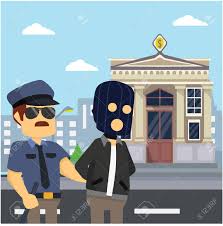 What is the theme of this image?Understanding theme | Reading | Khan Academy - YouTubeDeveloping themes | Reading | Khan Academy - YouTubeSWBST Somebody (identify the character) Wanted (describe the character’s goal) But (describe a conflict that hinders the character) So (describe the resolution of the conflict) Then (solution to the problem)Jimmy and Eric were huddled by the tire swing. "Why did Scott have to take the kickball? He knows we play kickball at recess." Jimmy whined. "Maybe we could just do something else." Eric suggested. "No, I'm going to get back our kickball," countered Jimmy. Scott was bouncing the kickball against the wall by himself when Jimmy approached him. "Give us back our kickball, Scott!" Jimmy shouted. Scott looked up and down at Jimmy and then continued bouncing the ball against the wall. Jimmy ran up to Scott and tried to snatch the ball as it passed from the wall back to Scott, but he was too slow. He missed and fell onto the gravel and cried out, "Ow! See what you did, Scott!" By now Eric had joined the other two boys and he made a suggestion: "Hey, Scott, maybe we could all play together." Scott looked at him skeptically, but Eric's warm expression convinced him of his sincerity. "Ok," Scott muttered as he helped Jimmy back to his feet and asked, "What do you want to play?" The boys agreed on kickball and used the remaining recess time to play. Jimmy and Eric agreed that it was a lot more fun to play with three people and Scott became a regular addition to their recess activities.I Do We Do You Do Activity RL 5.2 # 39I DoThe following question has 2 parts. First, answer Part A. Then, answer Part B. (RL 5.2 #39)Part AWhat is the theme of the story?It is fun to share.It is fun to bully.It is fun to steal.It is fun to be mean.Part BWhich line from the story supports the answer to Part A?"Why did Scott have to take the kickball?”"Give us back our kickball, Scott!" "Ow! See what you did, Scott!"Jimmy and Eric agreed that it was a lot more fun to play with three people….Blaine opened up the present and began pouting. He screamed in a high-pitched voice, "This is Captain Thunder! I wanted Captain Lightning!" His mother looked at him with dismay and handed him another present, which he greedily opened. "Why did you get me a red hat? You know I like blue more," Blaine whined as he threw the hat across the room. His mother straightened her expression and squinted at him. Earlier she had hoped to take some pictures of this moment, but by now she had put away her camera. She sighed and handed him one more present in hopes that this year wouldn't be a total bust. Blaine huffed and opened it. "A Game Box 4000… wow. Where's the Game Box 5000 that I asked for?" His mother could bear his ingratitude no longer. The next time that Blaine returned from his father's house, he was shocked to find that all of these toys and gifts, along with many other of his things, had been generously donated to needy children.We Do The following question has 2 parts. First, answer Part A. Then, answer Part B. (RL 5.2 #39)Part AWhat is the theme of the story?Be thankful for what you receive. Be mean if you do not like what you receive. Throw a fit if you do not like what you receive.Complain if you do not like what you receive. Part BWhich line from the story supports the answer to Part A?I wanted captain lighting…He threw the hate across the room……Had been generously donated to needy children…. Why did you get me a red hat……?In his sophomore year of high school, basketball legend Michael Jordan tried out for the varsity basketball team. But at five feet and eleven inches tall, the coach believed that Jordan was too short to play. The coach cut Jordan from the team. Jordan didn’t let this obstacle defeat him. In fact, it pushed him to work even harder. He trained vigorously and grew another four inches the following summer. The next year, Jordan made the varsity squad. He averaged 25 points a game and went on to become one of the greatest basketball players in history.You Do The following question has 2 parts. First, answer Part A. Then, answer Part B. (RL 5.2 #39)Part AWhat is the theme of the story?Never give up Always give up.Try another sport.Don’t waste your time.Which line from the story supports the answer to Part A?Jordan was too short….The coach cut Jordan from the team….The next year, Jordan made the Varsity squad…...But at five feet and eleven inches tall….April 12 HomeworkTommy wanted a skateboard badly. Sometimes he would stay after school just to watch the older boys do tricks on the stairs. Tommy thought that it looked like so much fun to grind down rails and kickflip over gaps. He imagined performing jaw-dropping tricks on the landmarks he passed on his way home. After months of saving money and begging his grandma, Tommy finally got a skateboard. With a beaming grin across his face, Tommy ran to his driveway and tried one of the tricks that he had imagined. As Tommy put his first foot on his skateboard, the skateboard slid out from under him and he fell on his butt. Tommy broke out into tears. That was the last time that Tommy rode a skateboard.The following question has 2 parts. First, answer Part A. Then, answer Part B. (RL 5.2 #39)Part AWhat is the theme of the story?Some things are not as easy as they may seem to be. Give up.Keep looking you may get it one day.Return the skateboard.Which line from the story supports the answer to Part A?The skateboard slid out from under him and he fell on his butt.That was the last time that Tommy rode a skateboard.Sometimes he would stay after school just to watch the older boys do tricks on the stairs. Tommy ran to his driveway and tried one of the tricks that he had imagined. April 13 Pulling AssignmentRL 5.2 Objective: Today the students will learn how to determine a theme of a story, drama, or poem from details in the text, including how characters in a story or drama respond to challenges or how the speaker in a poem reflects upon a topic; summarize the text.SO- Today the students will learn how to determine a theme of a story, drama, or poem from details in the text, including how characters in a story or drama respond to challenges or how the speaker in a poem reflects upon a topic; summarize the text.Real World-In the real-world students need to understand there is a lesson in everything we do. Prior Knowledge – Sarah decided not to share her cupcake with Emily, and she ended up dropping it on the ground. What is the theme? Direct Instruction- We will read a story. We will answer the I Do, We Do, and You Do. Students will follow along in Schoology with the teacher. Students will submit work in Schoology. Closing- Students will tell the teacher what they have learned today.Vocabulary Determine means to cause something to occur in a particular way.Challenge means a task or situation that test someone’s ability.Theme is the message the author is trying to deliver to the reader through his or her writing.Details is piece of information that supports an idea. Retell means to tell something again or different.Recount means to tell someone about something or give an account of an event or experience.Summarize means to give a brief statement of the main points of something.What is the theme of this image?Understanding theme | Reading | Khan Academy - YouTubeDeveloping themes | Reading | Khan Academy - YouTubeSWBST Somebody (identify the character) Wanted (describe the character’s goal) But (describe a conflict that hinders the character) So (describe the resolution of the conflict) Then (solution to the problem)Even though they were sisters, Suzie and June were nothing alike. If Suzie wanted to jump rope, June wanted to play hopscotch. If June wanted to watch soap operas, Suzie wanted to watch talk shows. Tensions rose to the point that the girls could no longer stand one another’s company. It seemed that they had nothing in common, until the day that progress reports went home. On the bus the girls were startled by how upset the other looked. They realized that they were both failing a subject. Suzie was failing math and June was failing reading. Since both girls wanted to pass their classes, they agreed to help one another. So, after school for the next few weeks, Suzie tutored June in reading and then June tutored Suzie in math. By the time report cards were distributed, Suzie and June were passing all their classes. The girls were delighted, but their mother was happiest of all. Not just because her daughters had passed their classes, but because they learned to be good sisters.Which statement best summarizes the story? (RL 5.2 #40)The sisters hated each other.The sisters couldn’t get alone.The sisters liked different things.The sisters were different but they put their differences aside to help each other pass a subject that they were failing.All Victor ever wanted to do with his life was be a singer. He didn't pay attention in school, and he spent all his time at home listening to music and impersonating his idols. His mother tried to teach him the value of getting an education and having a backup plan. But Victor would respond the same way every time, "Mom, I won't need to know any of that boring old stuff when I'm famous. You'll see." There was one major problem with Victor's plan: he wasn't any good at singing. Victor enjoyed singing so much that he didn't notice the pained look on the faces of those who endured his singing. Some lied to him and said they liked his singing. Other people told him to find something else to do with his life. Victor accused those people of being "jealous haters" and ignored their advice. Soon Victor dropped out of high school to focus on his music career. The years passed and the doors never opened.Which statement best summarizes the story? (RL 5.2 #40)Victor was a greater singer and became famous.Victor continued high school and became a famous singer.Victor thought he was a good singer and didn’t think he needed high school to become a famous singer and ended up dropping out of school and never became a famous singer.Victor sang as a back up singer for a famous pop star. Barry liked playing board games, but he hated losing. He hated losing so much that he would do whatever it took to win, even bending or breaking the rules. He'd steal money from the bank and hide it under the couch cushions. He'd skip spaces while he was moving around the board. He'd shortchange others money that they were owed and argue with them about it. Barry's techniques were effective. He did win most of the games that he played, but the people whom he played with were his friends and family, and it didn't take too long until they caught on to Barry's tricks. They tried to tell Barry to stop cheating. They said that the game wasn't any fun when he cheated, but he didn't listen. He continued with his treacherous style of gameplay, until nobody would play with him anymore. Barry may have won a lot of games, but at what cost?Which statement best summarizes the story? (RL 5.2 #40)Barry was a great player.Barry hated losing.Barry was a cheater.Barry liked to play board games and win as well and he was a cheater that would cheat his family and friends out of money and games and they caught on to him and didn’t want to play with him anymore. April 13 Homework Barry liked playing board games, but he hated losing. He hated losing so much that he would do whatever it took to win, even bending or breaking the rules. He'd steal money from the bank and hide it under the couch cushions. He'd skip spaces while he was moving around the board. He'd shortchange others money that they were owed and argue with them about it. Barry's techniques were effective. He did win most of the games that he played, but the people whom he played with were his friends and family, and it didn't take too long until they caught on to Barry's tricks. They tried to tell Barry to stop cheating. They said that the game wasn't any fun when he cheated, but he didn't listen. He continued with his treacherous style of gameplay, until nobody would play with him anymore. Barry may have won a lot of games, but at what cost?The following question has 2 parts. First, answer Part A. Then, answer Part B. (RL 5.2 #39)Part AWhat is the theme of the story?Winning is everything.Cheating is successful.Sometimes you must bend the rules to win.Winning isn’t everything and cheaters never succeed. Which line from the story supports the answer to Part A?Until nobody would play with him anymore.He’d skip spaces while he was moving around the board.Barry’s techniques were effective.He did win most of the games that he played.Read the sentence that has the word TRECHEROUS in it.He continued with his treacherous style of gameplay, until nobody would play with him anymore.Based on the evidence in story, what is the meaning of the word TRECHEROUS? (RI 5.4#1)LoyalSafeReliableDisloyalApril 14 LessonBellringer RI 5.2Wolverines are medium sized mammals. They weigh no more than 50 lbs. Yet they have earned their reputation for ferocity by killing prey many times their size. But why do they get in so many fights? The reason why wolverines have so many conflicts with other animals (including wolves, cougars, and even bears) is probably because of the wolverine’s preferred hunting style. Rather than chasing down or tricking its prey like most hunters, the wolverine prefers to take its meals directly from other hunters. So while a polar bear or a lone wolf might be enjoying a hard earned carcass, a hungry wolverine may try to take his lunch. As you might imagine, this style of hunting get the wolverine in plenty of fights.Select two sentences that express the main idea in the passage. (RI 5.2 #6)SO – Mrs. Floyd- Today the student will learn how Describe how a narrator’s or speaker’s point of view influences how events are described. 2. SP/RW – Mrs. Floyd- In the real world students need to be able to understand the point of view because it helps them identify first person and third person. 3. PK – Mrs. Floyd- How do you identify if a story is being told in first person or third person? What words do you look for? Give me an example. 4. CV – Mrs. Floyd- Point of view, Narration, First person, Third person 5. DI- Monday- We will read a story. We will answer the I Do, We Do, and You Do. Students will follow along in Schoology with the teacher. Sample Test Items #38. Closing- Mrs. Floyd1.Select students to orally state what was learned from the lesson.- Mrs. FloydVocabularyPoint of view is how the narrator is telling the story. Narration is the way the story is told and explaining and telling something.Narrator is the person who narrates something.First Person refers to the speaker himself. (I, me, my, mine and myself)Third Person is the point of view of the person or people being talked about. (he, him, his, himself, she, her, hers, herself, it, its, itself, they, them, their, theirs, and themselves)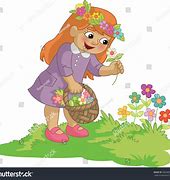 I like picking flowers. (First person or Third Person)Sarah likes picking flowers. (First person or Third Person)A story’s point of view | Reading | Khan Academy – YouTubePoint of View Fun – YouTubePoint of View – BrainPOP – YouTubeI Do, We Do, You Do ActivityI DoThe Roller CoasterDavid felt like he was about to burst with excitement! Here he was, standing in line for the King Cobra roller coaster ride. All of his friends who had already ridden on the new roller coaster couldn’t stop talking about how cool it was, and now David was finally going to get to decide for himself!“This is gonna be great!” David said to his friend, Jay, who was standing behind him in line. “Yeah,” Jay replied, trying his best to sound as confident and thrilled as David. Actually, however, Jay had huge knots in his stomach. He had only been on one other roller coaster in his life, and he had hated the experience. How did I let David convince me to do this? He immediately knew the answer, though. He didn’t want his friend to think he was scared of riding a roller coaster.“Hop on, boys,” said the attendant. David and Jay climbed aboard….After reading the passage, what do you know about David and Jay?Select the box or boxes that would correctly describe each character. The description will apply to one or both of the character. (RL 5.6 #38)We DoSnow Day“I expect blizzard conditions by the time we wake up tomorrow. In fact, most area schools have already cancelled school for tomorrow, including the Omaha Public Schools,” said the weather reporter on the TV.Shane cheered. “Finally... school is cancelled for a snow day! I was starting to think that we wouldn’t get one this year. I’m going to sleep in late, and then build a huge snowman when the snow stops tomorrow. I can’t wait!”“Ugh! I remember how I used to enjoy snow days when I was a kid like you,” said Shane’s dad. “Now they just mean extra work. I’m going to have to get up really early so I can shovel the driveway, and then I’m going to have to drive around on dangerous roads all day, filling out accident reports. You know, a police officer never gets to stay home from work because of a blizzard.”After reading the passage, what do you know about Shane and Dad Jay?Select the box or boxes that would correctly describe each character. The description will apply to one or both of the character. (RL 5.6 #38)You DoThe Kitten“Look at what we found under the porch, Mom! Three baby kittens! Isn’t this one adorable, Mom? Can we keep them?” Nicole paused for a quick breath before continuing. “Please, Mom? Can we at least keep one of them? I already have a name for this one. It’s –”Nicole’s mom interrupted her. “Honey, I’m really sorry, but we can’t possibly keep this kitten. I’m allergic to kittens. If I am near a cat for one hour my eyes start watering, my throat starts itching... I’m just miserable. Besides that, I just don’t care for cats. They are cute when they are kittens, but once they grow into cats, I don’t like them.”Nicole’s smile disappeared and her shoulders slumped. She turned around and slowly walked away.\After reading the passage, what do you know about Nicole and Mom?Select the box or boxes that would correctly describe each character. The description will apply to one or both of the character. (RL 5.6 #38)April 14 HomeworkJeremiah squinted from the sun. He was thinking about the game. They could have won. He could have won the game for them. All he needed to do was catch the ball, but he didn’t. He dropped it. His coach talked to him. “Jeremiah, we had a great season. Nobody’s perfect. Look at me. Ha ha,” he said. Jeremiah smiled at the coach, but he couldn’t forgive himself so easily.After reading the passage, what do you know about Nicole and Mom?Select the box or boxes that would correctly describe each character. The description will apply to one or both of the character. (RL5.6 #38)April opened the escape hatch. She was afraid to jump, but she realized that the airship was sinking. She looked at Vince, who was strapping on his parachute. Vince locked eyes with her and then he realized the error in his conduct. “I’m sorry, April. That was ungentlemanly of me. Let me help you with yours.” He proceeded to attach the other parachute to April’s back. This made him feel a little better.After reading the passage, what do you know about Nicole and Mom?Select the box or boxes that would correctly describe each character. The description will apply to one or both of the character. (RL5.6 #38)April 15 Pulling AssignmentSO – Mrs. Floyd- Today the student will learn how Describe how a narrator’s or speaker’s point of view influences how events are described. 2. SP/RW – Mrs. Floyd- In the real world students need to be able to understand the point of view because it helps them identify first person and third person. 3. PK – Mrs. Floyd- How do you identify if a story is being told in first person or third person? What words do you look for? Give me an example. 4. CV – Mrs. Floyd- Point of view, Narration, First person, Third person 5. DI- Monday- We will read a story. We will answer the I Do, We Do, and You Do. Students will follow along in Schoology with the teacher. Sample Test Items #38. Closing- Mrs. Floyd1.Select students to orally state what was learned from the lesson.- Mrs. FloydVocabularyPoint of view is how the narrator is telling the story. Narration is the way the story is told and explaining and telling something.Narrator is the person who narrates something.First Person refers to the speaker himself. (I, me, my, mine and myself)Third Person is the point of view of the person or people being talked about. (he, him, his, himself, she, her, hers, herself, it, its, itself, they, them, their, theirs, and themselves)I like picking flowers. (First person or Third Person)Sarah likes picking flowers. (First person or Third Person)A story’s point of view | Reading | Khan Academy – YouTubePoint of View Fun – YouTubePoint of View – BrainPOP – YouTubeGenre: Legend1 When I was young, I did not realize the importance of the stories told to me by my family and tribe. The legends of heroes, hunters, animals, and spirits of my Abenaki people were exciting and entertaining. The dramatic way the stories were told amid forest shadows made them unforgettable. Even now, I can close my eyes and see the fire-lit faces of those storytellers and hear their voices. 2 Now I understand more of what lives within the legends. Generations of people have been telling and listening to the same legends, linking our past to our present. These stories that were born in the ancient longhouse and continued in isolated hunting camps are retold today at storytelling festivals around the United States and Canada.3 Some of the legends explain how the world began, how the rabbit got his short tail, and why the turtle’s neck is so long. Some are funny; some are sad. Besides being entertaining, the legends have a message that is timeless.4 Now I will tell you a story told to my father when he was young, then told to me when I was a child at my father’s knee. I speak his words and voice so that he lives while the story is told. It is a story of Coyote and of stars. Perhaps you have heard coyotes crying pitifully in the night. I will tell you why that is and why the stars are scattered in a great mess all across the sky!5 On the second morning of creation time, the Great Father set about the great task of filling the nighttime sky with beauty. He took a bag and went out on the muskeg [swamp], and there he picked the little flowers we call Morning Stars. He filled the bag with the star flowers, and then he cut a long stick so that he could put the flowers on the end of the stick and place them in the sky just so, in a fine pattern, like beadwork. Then he found the highest hill in the land, so that from that high place he could set the little flowers in the sky, just so. But when he had climbed the mountain, it was still light, so the Great Father decided to take a nap.6 So he laid the bag down in the shade of a tree. And while he was sleeping, Coyote came along. Coyote is like all dogs—he’s always thinking of food. He saw the Creator sleeping, and right nearby a great bag filled with something. Coyote said to himself, “I bet there’s food in that bag. I’m going to look inside and see.” So Coyote grabbed the bag and ran off. But as he ran, he tripped and fell, and the bag ripped open and the stars spilled out and flashed across the sky, every which-way. Then the Great Creator woke up from his nap, and the first thing he saw were his stars flashing all across the sky. And he looked down, and he saw Coyote standing there with the bag in his teeth, ripped open. And the Great Father said to Coyote, “Look what you’ve done! I wished to put those stars in the sky in a fine pattern, like beads, and look at the mess you’ve made!”7 Poor Coyote. He looked up and tears filled his eyes as shame filled his heart to see what he had done to the night sky. And Coyote began to howl. This is why today the stars are scattered all across the sky every which-way and this is why coyotes, when they see the night sky and the mess their great-grandfather made, fill up with shame and howl.How is the author’s point of view influenced by the following sentences? (MAP Practice RL 5.6 #37)“The dramatic way the stories were told amid forest shadows made them unforgettable.” (sentence 3)“Some of the legends explain how the world began, how the rabbit got his short tail, and why the turtle’s neck is so long.”“On the second morning of creation time, the Great Father set about the great task of filling the nighttime sky with beauty.”“He looked up and tears filled his eyes as shame filled his heart to see what he had done to the night sky.”How does the narrator’s point of view affect the way events are described in paragraph 6? (RL 5.6 MAP practice #37)By including the Great Father’s reaction to Coyote’s actions, the narrator shows how cruel the Great Father is.By focusing on why Coyote took the bag, the narrator shows that Coyote is greedy but not evil.By including a description of the Great Father’s nap, it shows how little the Great Father cares about his work.By focusing on how clumsy Coyote is, the narrator provides information on how Coyote got that way.How was the author’s point of view influenced by events from his childhood? (RL 5.6 MAP practice #37)  Those events made him fearful of being in the forest at night. Those events caused him to dislike the traditions of his culture.Those events taught him how to build longhouses and hunting camps. Those events led him to respect how long his culture has been around.How does the narrator’s point of view affect the way events are described in paragraph 2 and 3? (RL 5.6 MAP practice #37)  By focusing on ways to camp, the narrator became a better camper. By understanding his culture and the legends, the narrator can link the past and the present.By including the descriptions of the stories, the narrator becomes a better storyteller.By focusing on the how the stories were started, the narrator understands why they tell them while camping out.How would the Coyote’s point of view affect the way events are described? (RL 5.6 MAP practice #37)  It would explain that Coyote and the Great Father are enemies. It would give a different reason why the stars look as they do.It would show that Coyote is a clever and sneaky trickster.It would tell why Coyote feels shame for scattering the stars.April 15 HomeworkCutting Wood
1     “Good day to make a fire,” Grandpa said, looking out the window at the gray winter sky. “I’ll need to cut some wood.” 
2     Can I help. I asked. 
3     “Sure, Calvin,” he said. “You’re old enough now to handle a saw.” 
4     We grabbed our coats and walked to the garage. I felt excited when he handed me a saw and a pair of gloves. I had wanted to learn how to use a saw for some time. We walked to the woodpile outside. Grandpa placed a log on an old stump, which he used as a sort of worktable. He moved the saw back and forth across the log. Soon, the sawed half dropped to the ground. 
5     “Now you try,” he said, placing another log on the stump and handing me the saw. I pressed the blade on the log tried to push the saw. The blade jerked and jammed in the wood. 
6     “I can’t do it,” I said, feeling my excitement turn to disappointment.
7     “You’re trying too hard,” Grandpa said. “Let the tool do the work.” 
8     I relaxed my grip on the handle, and sure enough, the saw moved easily 
through the wood. When the log fell in half, I felt proud. “I did it!” I said. 1 How does the narrator’s point of view affect the way events are described in the passage? 
(RL 5.6 MAP Practice #37)The narrator likes Calvin and lonely describes Calvin’s actions.The narrator likes Calvin and describes Calvin as more powerful than his grandfather.The narrator thinks Calvin is foolish because he shows that Calvin cannot use a saw. The narrator thinks Calvin is important because he focuses on the action of Calvin more than the actions of the grandfather. After reading the passage, what do you know about Calvin and his grandfather? (RL 5.6 MAP Practice #38)	Select the box or boxes that would correctly describe each character.The descriptions will apply to one or both of the characters.SOMEBODYWANTEDBUTSOTHENSOMEBODYWANTEDBUTSOTHENSOMEBODYWANTEDBUTSOTHENSOMEBODYWANTEDBUTSOTHENSOMEBODYWANTEDBUTSOTHENSentenceMain IdeaWolverines get into many fights.A.Wolverines lives a dangerous life.B.Wolverines experience many fights because of their hunting style.C.Wolverines hunting styles is to take meals from other hunters.D.David’s PerspectiveJay’s PerspectiveDavidJayExcited⚪⚪Not thrilled about roller coasters⚪⚪friend⚪⚪Knots in stomach⚪⚪Unaware of friends distress⚪⚪Shane’s PerspectiveDad’s PerspectiveShaneDadExcited⚪⚪Not thrilled ⚪⚪family⚪⚪Aware of hazards of weather⚪⚪Unconcerned ⚪⚪Nicole’s PerspectiveMoms PerspectiveNicoleMomNot thrilled⚪⚪Excited⚪⚪Cat lover⚪⚪Aware of feelings ⚪⚪JeremiahCoachSad about the gamePleased with the gameHappyNot forgivenAprilVinceScaredPreparedHelpfulNot preparedDisappointedencouragingprouddetermined